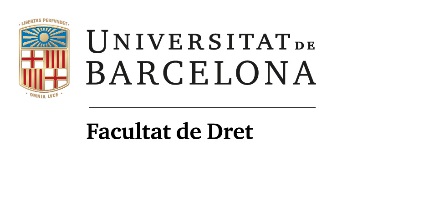 MÁSTER DE LA ABOGACÍA: TRABAJO FINAL DE MÁSTER   APELLIDOS Y NOMBRE:   TÍTULO DEL TFM:El informe del tutor debe versar sobre el proceso de planificación y desarrollo del trabajo, prestando especial atención a los siguientes ítems: Elaboración de la propuesta. Identificación de las herramientas metodológicas idóneas y planificación de las fases de elaboración del trabajo. Administración del tiempo en el desarrollo del TFM. Proactividad en el establecimiento de los plazos de seguimiento del TFM y cumplimiento de los mismos. Identificación y localización de la documentación científica relevante y gestión de las bases de datos bibliográficas, legislativas y jurisprudenciales. En vista al contenido del anterior informe: AUTORIZO LA DEFENSA DEL TFM NO AUTORIZO LA DEFENSA DEL TFM (en este caso se debe hacer constar la nota, que no      podrá superar el 4. El estudiante tendrá derecho, en su caso, a reevaluación). NO PRESENTADO_______________________________________________________Firma:Fecha:IDENTIFICACIÓN DEL ESTUDIANTEINFORME DEL TUTORINFORME:VALORACIÓN (puntuación de 0 a 10):